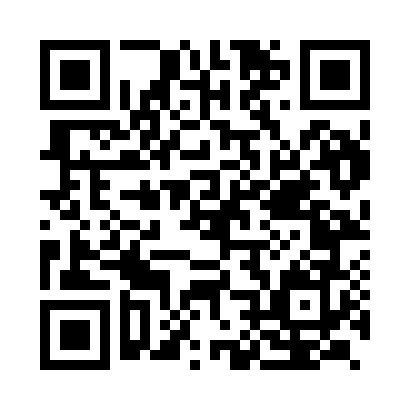 Prayer times for Ajmer, Rajasthan, IndiaSat 1 Jun 2024 - Sun 30 Jun 2024High Latitude Method: One Seventh RulePrayer Calculation Method: University of Islamic SciencesAsar Calculation Method: HanafiPrayer times provided by https://www.salahtimes.comDateDayFajrSunriseDhuhrAsrMaghribIsha1Sat4:105:3912:295:147:208:492Sun4:105:3812:305:157:218:493Mon4:105:3812:305:157:218:494Tue4:105:3812:305:157:228:505Wed4:105:3812:305:157:228:506Thu4:105:3812:305:167:238:507Fri4:105:3812:305:167:238:518Sat4:105:3812:315:167:238:519Sun4:105:3812:315:167:248:5110Mon4:105:3812:315:177:248:5211Tue4:105:3812:315:177:248:5212Wed4:105:3812:315:177:258:5213Thu4:115:3812:325:177:258:5314Fri4:115:3812:325:187:258:5315Sat4:115:3812:325:187:268:5316Sun4:115:3812:325:187:268:5417Mon4:115:3912:325:187:268:5418Tue4:115:3912:335:197:278:5419Wed4:115:3912:335:197:278:5420Thu4:125:3912:335:197:278:5521Fri4:125:3912:335:197:278:5522Sat4:125:4012:345:197:288:5523Sun4:125:4012:345:207:288:5524Mon4:135:4012:345:207:288:5525Tue4:135:4012:345:207:288:5526Wed4:135:4112:345:207:288:5627Thu4:135:4112:355:207:288:5628Fri4:145:4112:355:217:288:5629Sat4:145:4212:355:217:288:5630Sun4:145:4212:355:217:288:56